Klauzula informacyjna RODOAdministratorem danych wskazanych w umowie  jest  Gmina  Miasto  Wąbrzeźno  przy ul. Wolności 18, 87-200 Wąbrzeźno, reprezentowana przez Burmistrza Wąbrzeźno, sekretariat@wabrzezno.com.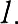 Kontakt do Inspektora Ochrony Danych: iod@wabrzezno.com.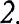 3. Dane osobowe wskazane w umowie zostały zebrane w celu udziale w projekcie pn.„Program dofinansowań do budowy instalacji OZE dla mieszkańców miasta”, zgodnie z art. 6 ust. 1 lit. b) RODO.Przysługuje Pani/Panu prawo dostępu do treści danych oraz ich sprostowania, usunięcia lub ograniczenia przetwarzania, a także prawo sprzeciwu, zażądania zaprzestania przetwarzania i przenoszenia danych, oraz prawo do wniesienia skargi do organu nadzorczego (tj. Prezesa Urzędu Ochrony Danych Osobowych),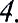 Podanie danych jest dobrowolne, lecz niezbędne do wykonania umowy. W przypadku niepodania danych nie będzie możliwa realizacja umowy.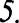 Pana/Pani dane będą lub mogą być udostępnione.podmiotom upoważnionym  na podstawie  przepisów  prawa (m.in. organy kontroli  i ścigania, np. Sąd, Komornik, ZUS, PUP).osobom i podmiotom pisemnie upoważnionym przez Administratora, usługodawcom wykonującym zadania na zlecenie Administratora w ramach świadczenia usług m.in. podmioty świadczące usługi doradztwa prawnego, podmiot obsługujący korespondencji, podmiot wykonujący usługę hostingu poczty i stron internetowych, podmioty świadczące usługi techniczno-technologiczne w tym IT, podmioty obsługujące  i dostarczające dziedzinowe oprogramowanie informatyczne, podmioty obsługująceaudyty u Administratora.Dane udostępnione przez Panią/Pana nie będą podlegały profilowaniu.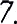 Administrator danych nie ma zamiaru przekazywać danych osobowych do państwa trzecie go lub organizacji międzynarodowej.Dane osobowe będą przechowywane przez okres 5 lat, licząc od daty wypłaty na rzecz Gminy Miasto Wąbrzeźno płatności końcowej przez IZ RPO WK-P, a następnie przekazane do Archiwum Państwowe go, gdzie będą przechowywane wieczyście (zgodnie z kat. A- Jednolity Rzeczowy Wykaz Akt).